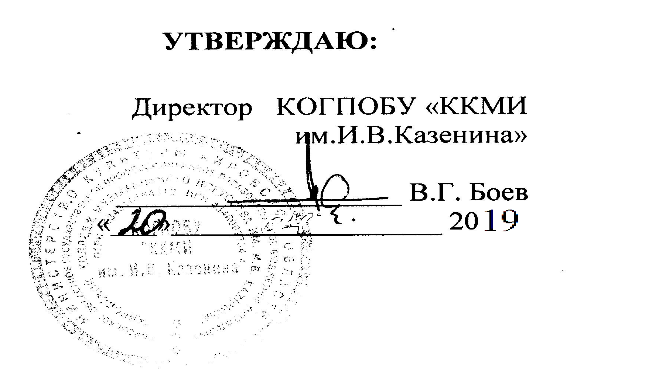 Планантикоррупционных мероприятий  КОГПОБУ « ККМИ им. И.В. Казенина» на 2020 год.1. Общие положения:1.1. План работы по противодействию коррупции в  КОГПОБУ  «Кировский колледж музыкального искусства им И.В. Казенина»   на  2020 год  определяет основные направления реализации антикоррупционной политики в колледже, систему и перечень мероприятий, направленных на противодействие коррупции в образовательной организации.2. Цели и задачи.2.1. Ведущие цели- недопущение предпосылок, исключение возможности фактов коррупции в КОГПОБУ  «Кировский колледж музыкального искусства им И.В. Казенина»;- обеспечение выполнения Плана противодействия коррупции в рамках компетенции администрации колледжа;- обеспечение защиты прав и законных интересов граждан от негативных процессов и явлений, связанных с коррупцией, укрепление доверия граждан к деятельности   администрации колледжа.2.2. Для достижения указанных целей требуется решение следующих задач:- предупреждение коррупционных правонарушений;- оптимизация и конкретизация полномочий должностных лиц;- формирование антикоррупционного сознания участников образовательного процесса;обеспечение неотвратимости ответственности за совершение коррупционны  правонарушений;- повышение эффективности управления, качества и доступности предоставляемых  колледжем образовательных услуг;- содействие реализации прав граждан на доступ к информации о деятельности колледжа.3. Ожидаемые результаты реализации Плана- повышение эффективности управления, качества и доступности предоставляемых образовательных услуг;- укрепление доверия граждан к деятельности администрации колледжа.№и/п.Наименование мероприятияСрок исполненияИсполнитель1.   Проведение анализа и корректировки должностных обязанностей работников колледжа, исполнение которых в наибольшей степени подвержено риску коррупционных проявлений, введение в договоры, связанные с хозяйственной деятельностью колледжа, стандартной антикоррупционной оговорки.в течение 2020г.г.Маракулина М.Б.Гришин С.В.2.   Организация проверки достоверности представляемых гражданами персональных данных и иных сведений при поступлении на работу в колледж постоянноБоев В.Г.Маракулина М.Б.Гришин С.В.3. Мониторинг изменений действующего законодательства в области противодействия коррупции  и внесение соответствующих изменений в НПА колледжа постоянноМаракулина М.Б.Гришин С.В.4.Обновление  информационного стенда в колледже  по противодействии  с коррупцией.сентябрь 2020г.       Филиппова Т.Л  5.Анализ уведомлений, поступающих жалоб  и обращений граждан на предмет наличия в них информации о фактах коррупции в сфере деятельности колледжа.по мере поступления заявлений и обращений           Боев В.Г. Кощеева М.Ю.Заколюкина Н.В., комиссия по антикоррупционной политике в колледже.6.Проведение разъяснительной работы среди работников колледжа законодательства в сфере противодействия коррупции.   постоянноНиколаева Т.В.Маракулина М.Б.Гришин С.В.7.Осуществление регулярного контроля данных бухгалтерского учета, наличия и достоверности первичных документов бухгалтерского учетапостоянно Боев В.Г. Акимова Т.А.8.Организация  выступления работников правоохранительных органов перед работниками колледжа по вопросам пресечения коррупционных правонарушений. Ноябрь 2020г. Кощеева М.Ю.9. Проведение общего родительского собрания с целью разъяснения  антикоррупционной политики колледжа. Сентябрь  2020г.   Администрация колледжа10.Рассмотрение вопросов антикоррупционной деятельности на уроках обществознания, тема «Мои права». Согласно учебному плану на 2020г.   Шевелева Е.А.,11.Оценка результатов проводимой антикоррупционной работы в колледже. Подготовка  отчетов  в сфере противодействия коррупции.в течение 2020г.комиссия по антикоррупционной политике, Боев В.Г.Заколюкина Н.В., Филиппова Т.Л.Акимова Т.А., Кощеева М.Ю.12.Реализация  мероприятий  по выявлению  случаев   возникновения  конфликта интересов, принятие своевременных мер  по предотвращению  и урегулированию  таких ситуаций. Проведение анализа причин и условий, способствовавших совершению коррупционных преступлений работниками  организации.в течение 2020г.комиссия по антикоррупционной политике, Боев В.Г.Заколюкина Н.В., Филиппова Т.Л.Акимова Т.А., Кощеева М.Ю.13.Проведение служебных проверок  по фактам нарушения работниками организации кодекса этики и служебного поведенияпо мере необходимостикомиссия по антикоррупционной политике, Боев В.Г.Заколюкина Н.В., Филиппова Т.Л.Акимова Т.А., Кощеева М.Ю.14.Подготовка и размещение на официальном сайте в сети Интернет информационных материалов о ходе реализации антикоррупционной политики в колледже.по мере необходимостиЗаколюкина Н.В., Кощеева М.Ю.15.Усиление контроля за использованием и распоряжением государственным, муниципальным имуществом, закрепленным за организацией на праве оперативного управления, либо хозяйственного ведения.постояннокомиссия по антикоррупционной политике, Боев В.Г.Филиппова Т.Л.Акимова Т.А., Гришин С.В.16.Осуществление контроля за получением, учётом, хранением, заполнением и порядком выдачи документов государственного образца о среднем профессиональном  образованиипостоянноЗаколюкина Н.В., Кощеева М.Ю.Винокурова Е.В.17.Осуществление комплекса организационных, разъяснительных и иных мер по недопущению работниками  колледжа поведения, которое может восприниматься окружающими как обещание или предложение дачи взятки либо согласие принять взятку или как просьба о даче взятки, или как просьба о даче взятки, формированию у них отрицательногоотношения к коррупциипостояннокомиссия по антикоррупционной политике, Боев В.Г.Заколюкина Н.В., Филиппова Т.Л.Акимова Т.А., Кощеева М.Ю.18.Активизировать осуществление комплекса организационных, разъяснительных и иных мер по соблюдению работникамиограничений касающихся получения подарков, в том числе направленных на формирование негативного отношения к дарению подарков указанным работникам в связи с исполнением ими должностных обязанностей, формированию у них отрицательного отношения к коррупциипостояннокомиссия по антикоррупционной политике, Боев В.Г.Заколюкина Н.В., Филиппова Т.Л.Акимова Т.А., Кощеева М.Ю.19.Обеспечение систематического контроля за выполнением требований, установленных Федеральным законом от 05.04.2013 года № 44-ФЗ «О контрактной системе в сфере закупок товаров, работ, услуг для обеспечения государственных и муниципальных нужд»постоянноБоев В.Г.Филиппова Т.Л.Акимова Т.А., Гришин С.В.20.Анализ работы по обоснованию начальной цены контракта, формулированию технического задания;постоянноБоев В.Г.Филиппова Т.Л.Акимова Т.А., Гришин С.В.19.Обеспечение систематического контроля за выполнением условий контрактов, своевременным реализацией прав по взысканию неустойки, штрафных санкций с недобросовестных подрядчиков.постоянноБоев В.Г.Филиппова Т.Л.Акимова Т.А., Гришин С.В.20.Контроль за целевым использованием бюджетных средств.постоянноБоев В.Г.Филиппова Т.Л.Акимова Т.А., Гришин С.В.21.Контроль за выполнением государственного заданияпостоянноБоев В.Г.Филиппова Т.Л.Акимова Т.А., Гришин С.В.22.Контроль за финансово-хозяйственной деятельностью учреждения, в том числе авансовых отчетов, командировочных расходов и т.д.постоянноБоев В.Г.Филиппова Т.Л.Акимова Т.А., Гришин С.В.23Встречи педагогического коллектива с представителями правоохранительных органовСентябрь Кощеева М.Ю.24Заседание классных руководителей «Работа классного руководителя по формированию антикоррупционного мировоззрения обучающихся»Октябрь Кощеева М.Ю.25Осуществление контроля за соблюдением требований, установленных Федеральным законом от 05.04.2013 № 44-ФЗ «О контрактной системе в сфере закупок товаров, работ, услуг для обеспечения государственных и муниципальных нужд»Постоянно Директор Боев В.Г.Гришин С.В.